Плодоводство. ЯгодоводствоСоколов, О. В. Размещение и развитие садоводства в России / О. В. Соколов, Д. И. Жиляков – Текст (визуальный) : электронный // Вестник Курской государственной сельскохозяйственной академии. – 2020. – № 7. – С. 103–111. – URL: https://www.elibrary.ru/item.asp?id=44191676 (дата обращения 17.11.2020)Целью исследования является изучение особенностей размещения садоводства в России и разработка предложений по повышению эффективности производства плодов и ягод на основе инновационного развития отрасли. Для решения поставленных задач необходимо рассмотреть размещение садоводства в России, современное состояние отрасли в основных зонах развития производства плодово-ягодной продукции, предложить пути роста эффективности ведения садоводства на основе инновационного подхода и опыта функционирования передовых садоводческих предприятий. На современном этапе развития садоводства такого рода подходами к развитию отрасли являются создание современных интенсивных садов, применение инновационных технологий производства продукции садоводства, совершенствование материально-технической базы на основе создания и использования современной техники и оборудования для производства и хранения плодово-ягодной продукции, осуществление научно-исследовательских и опытно-конструкторских работ в области инновационного развития садоводства, подготовка высококвалифицированных специалистов для отрасли, формирование системы информационно-консультационного обеспечения производителей плодово-ягодной продукции. Непременным условием эффективного производства плодово-ягодной продукции является государственная поддержка отрасли, основными направлениями которой должны быть закладка и рекультивация многолетних насажной деятельности в области садоводства.ПлодоводствоБессонова, А. В. Урожайность сортообразцов боярышника при разных формах кроны / А. В. Бессонова. – Текст (визуальный) : электронный // Вестник Мичуринского государственного аграрного университета. – 2020. – № 3 (62). – С. 43–48. – URL: https://www.elibrary.ru/item.asp?id=43989518 (дата обращения 18.11.2020) В данной статье представлены результаты исследований урожайности 5 сортообразцов боярышника в зависимости от формы кроны в условиях ЦЧР.Бессонова, А. В. Оценка морфоструктурных компонентов продуктивности сортообразцов боярышника при разных формах кроны / А. В. Бессонова. – Текст (визуальный) : электронный // Вестник Мичуринского государственного аграрного университета. – 2020. – № 3 (62). – С. 34–39. – URL: https://www.elibrary.ru/item.asp?id=43989516 (дата обращения 18.11.2020) Потенциальную продуктивность растений боярышника, определяет много компонентов: количество соцветий, цветков, завязей и плодов. Знание биологических особенностей растений изучаемых форм боярышника позволяет рационально вести селекцию, подбирая исходные формы, благодаря которым можно совмещать большое количество слагаемых продуктивности на самом высоком уровне. Продуктивность боярышника изменяется в зависимости от возраста растения, специфики его места обитания и погодных условий [7-9]. В данной статье представлены результаты потенциальной продуктивности сортообразцов боярышника при разных формах кроны за 2013-2015 гг.Корнеева, С. А. Новые колонновидные гибриды яблони селекции ВНИИСПК / С. А. Корнеева, Е. Н. Седов, Т. В. Янчук. – Текст (визуальный) : электронный // Аграрный научный журнал. – 2020. – № 10. – С. 38–40. – URL: https://www.elibrary.ru/item.asp?id=44134021 (дата обращения 04.12.2020)В результате целенаправленных скрещиваний колонновидных сортов-доноров иммунитета к парше и доноров диплоидных гамет получена серия гибридов. Девять анализируемых семей насчитывают 595 шт. сеянцев, из которых колонновидный габитус имеют 299 шт. (50,3 %). Среди колонновидных сеянцев 38 шт. являются диплоидными (2×) и обладают иммунитом к парше (ген Vf), 47 шт. - триплоидами (3×), но имеют лишь полевую устойчивость к парше, 98 шт. сочетают в своем генотипе тройной набор хромосом и иммунитет к парше (ген Vf). По предварительным данным изучения хозяйственно ценных признаков колонновидных сеянцев выделены в отборные формы 8 гибридов. Из семей [Восторг × 25-37-45 (4×) (Орловская гирлянда × Уэлси тетр.)] - 3 шт., [Поэзия × 30-47-88 (4×) (Либерти × 13-6-106 (с. Суворовца)] - 4 шт., [(22-26-124 (Уэлси × ОR38Т17) × Поэзия] - 1 шт.Красова, Н. Г. Оценка исходного материала генофонда яблони по устойчивости к парше / Н. Г. Красова, А. В. Пикунова, А. М. Галашева. – Текст (визуальный) : электронный // Вестник Российской сельскохозяйственной науки. – 2020. – № 6. – С. 49–54. – URL: https://www.elibrary.ru/item.asp?id=44263123 (дата обращения 01.12.2020)Представлены результаты многолетнего изучения генофонда яблони ВНИИСПК по устойчивости к наиболее вредоносной болезни - парше (Venturia inaequalis (Ske). Выделены сорта с высокой полевой устойчивостью. Скрининг на наличие ДНК-маркеров, сцепленных с генами устойчивости, позволил обнаружить среди новых сортов селекции ВНИИСПК дигенные формы (Vf и Vm - Поэзия, Va1 и Vf - Свежесть, Vm и Va1 - Зарянка, Патриот, Соковинка), а также сорта источники генов Vh2 (Река) и Va1 (Антоновка краснобочка, Антоновка обыкновенная, Патриот, Орлик, Зарянка, Бессемянка мичуринская, Свежесть, Соковинка). Генотипирование подтвердило наличие гена Vm у сортов Зарянка, Орловим, Патриот, Соковинка, Чистотел, гена Vf у сортов Афродита, Веньяминовское, Жилинское, Здоровье, Имрус, Первоуральское, Поэзия, Рождественское, Свежесть, Солнышко, Строевское, Юбиляр. Больший интерес для практического использования представляют сорта яблони, объединяющие полигенную и моногенную устойчивость к парше - Имрус (Антоновка обыкновенная × OR18T13), Здоровье (Антоновка обыкновенная × OR48T47), Свежесть (Антоновка краснобочка × PR12T67). Привлечение в селекцию новых источников моногенной и высокой полигенной устойчивости позволит выводить сорта с длительной устойчивостью.Лыжин, А. С. Маркер-опосредованный скрининг устойчивых к мучнистой росе (ген pl-1) генотипов яблони / А. С. Лыжин, Н. Н. Савельева. – Текст (визуальный) : электронный // Вестник Марийского государственного университета. Серия: Сельскохозяйственные науки. экономические науки. – 2020. – Т. 6, № 2 (22). – С. 175–180. – URL: https://www.elibrary.ru/item.asp?id=43979885 (дата обращения 18.11.2020)  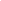 Ожерельева, З. Е. Выделение исходных форм для селекции Prunus cerasus L., устойчивых к весенним заморозкам / З. Е. Ожерельева, И. Н. Ефремов. – Текст (визуальный) : электронный // Вестник аграрной науки. – 2020. – № 5 (86). – С. 59–65. – URL: https://www.elibrary.ru/item.asp?id=44094135 (дата обращения 05.11.2020)В представленной статье обобщены результаты исследований по устойчивости к весенним заморозкам генотипов вишни в течение 2018-2020 гг. Исследования проведены на базе лаборатории физиологии устойчивости плодовых растений ФГБНУ Всероссийского НИИ селекции плодовых культур. Материал исследований - генотипы вишни селекции института. Цель настоящих исследований - изучить устойчивость к весенним заморозкам генотипов вишни селекции ВНИИСПК методом искусственного промораживания и выделить исходные формы устойчивости для дальнейшей селекции на заданный признак. В результате искусственного промораживания определили высокую устойчивость цветков и бутонов к весеннему заморозку -1,0ºС у генотипов вишни Бусинка, Муза, Ровесница, 84847 и 84854. После действия температуры -2,0ºС установили достаточно высокий уровень устойчивости репродуктивных органов у следующих генотипов вишни - Верея, Капелька, Муза, Новелла, Подарок учителям, Ровесница, Тургеневка, Шоколадница, 84735, 84847 и 84854.Павел, А. Р. Пектиновые вещества в плодах яблони / А. Р. Павел. – Текст (визуальный) : электронный // Вестник Курской государственной сельскохозяйственной академии. – 2020. – № 7. – С. 59–65. – URL: https://www.elibrary.ru/item.asp?id=441916 (дата обращения 17.11.2020)Количество пектиновых веществ является одним из характерных признаков каждого вида растений. Пектиновые вещества - это, прежде всего, следующие соединения: пектиновые кислоты, пектовые кислоты, пектины, протопектин. Как гелеобразователи и эмульгаторы пектины находят широкое применение в медицине и фармакологии. Благодаря желирующей способности, они используются в пищевой промышленности. Большинство авторов считает, что пектиновые вещества накапливаются в первые фазы созревания, а далее идет перегруппировка: протопектин превращается в растворимый пектин, с этим связано размягчение плодов при созревании. В зрелых плодах яблони преобладает растворимый пектин (60-70% от общего количества пектиновых веществ). Самым важным свойством пектина, которое влияет на области его применения при производстве продуктов питания, является степень этерификации. Пектиновые вещества плодов яблони обладают высокими желирующими свойствами. Качество получаемого яблочного пектина напрямую зависит от получаемого сырья...Седов, Е. Н. Новый сорт яблони День победы / Е. Н. Седов, Т. В. Янчук. – Текст (визуальный) : электронный // Вестник Российской сельскохозяйственной науки. – 2020. – № 5. – С. 33–35. – URL: https://www.elibrary.ru/item.asp?id=43955891 (дата обращения 24.11.2020)В 2020 году сорт яблони День Победы включен в Госреестр селекционных достижений РФ и рекомендуется для возделывания в Центрально-Черноземном регионе, куда входят Белгородская, Воронежская, Курская, Липецкая, Орловская и Тамбовская области. Сорт получен от скрещивания широко известного зимнего сорта селекции ВНИИСПК Ветеран с иностранным сортом Хоркоут. Характерно, что его деревья имеют пониклую крону, основные ветви кривые, от ствола отходят под углом, близким к прямому. Основное количество плодов располагается на коротких плодовых образованиях - кольчатках. Плоды средней массы (140 г), конические, широкоребристые, основная окраска в момент съема зеленоватая. Покровная окраска занимает большую часть поверхности плода в виде красного румянца. Мякоть плодов белая, зеленоватая, средней плотности. Внешний вид (привлекательность) плодов оценивается на 4,4 балла, а вкус - на 4,3 балла (по 5-балльной шкале). Плоды содержат 10,7 % сахаров и 9,2 мг/100 г аскорбиновой кислоты (витамина С). Съем плодов в условиях Орловской области проводят в середине сентября. Потребительский период продолжается до середины марта.Скрылёв, А. А. Применение иммуно- и росторегулятора Бигус, ВР в интенсивных насаждениях плодовых культур / А. А. Скрылёв. – Текст (визуальный) : электронный // Агропромышленные технологии центральной России. – 2020. – № 3 (17). – С. 32–34. – URL: https://elibrary.ru/item.asp?id=44006074 (дата обращения 06.11.2020)В условиях вегетационных периодов 2016-2019 годов были проведены исследования с целью определения эффективности применения иммуно- и росторегулятора Бигус, ВР (0,6 л/га) в интенсивных насаждениях плодовых культур на сортах яблони Рождественское, Жигулевское и груши Августовская роса, Памяти Яковлева. Применение некорневой подкормки иммуно- и росторегулятором Бигус, ВР (0,6 л/га) 4-кратно за сезон способствовало повышению урожайности (на 19,6-30,1 ц/га) и товарности плодов высшего и первого сортов (на 2-18%).Софронов, А. П. Сортоизучение сливы домашней (Prunus domestika L.) в федеральном аграрном научном центре северо-востока имени Н. В. Рудницкого / А. П. Софронов, С. В. Фирсова, А. А. Русинов. – Текст (визуальный) : электронный // Вестник Марийского государственного университета. Серия: Сельскохозяйственные науки. экономические науки. – 2020. – Т. 6, № 2 (22). – С. 198–206. – URL: https://www.elibrary.ru/item.asp?id=43979889 (дата обращения 18.11.2020)  Достижения в селекции сливы значительно расширили сортимент культуры, появились сорта, способные давать стабильный урожай высокого качества значительно севернее традиционных районов возделывания культуры, в том числе и в условиях Кировской области. В связи с этим в экспериментальном саду Федерального государственного бюджетного научного учреждения «Федеральный аграрный научный центр Северо-Востока имени Н. В. Рудницкого» (ФГБНУ ФАНЦ Северо-Востока) была заложена коллекция перспективных сортов сливы. Цель исследований - провести хозяйственно-биологическую оценку интродуцированных сортообразцов культуры в климатических условиях Кировской области и выявить наиболее адаптивные. Материалы и методы . Объекты изучения - 12 сортов сливы 2012 года посадки разного эколого-географического происхождения. Исследования проводились в 2016-2019 годах. Погодные условия периода были разнообразны и позволили объективно оценить изучаемые сорта по хозяйственно-ценным признакам. Учеты и анализы проводили по общепринятым методикам...Химический состав плодов вишни селекции Татарского НИИ сельского хозяйства / Г. Е. Осипов, Н. В. Петрова, Е. С. Кириллова, Н. А. Казеева. – Текст (визуальный) : электронный // Вестник Казанского государственного аграрного университета. – 2020. – Т. 15, № 2 (58). – С. 35–41. – URL: https://www.elibrary.ru/item.asp?id=43914554 (дата обращения 06.11.2020) Исследования проводили с целью сравнительной оценки сортов и отборных форм вишни по химическому составу плодов для выявления лучших генотипов с последующим их использованием в селекции, а также в промышленном, фермерском и коллективном садоводстве. Эксперименты выполняли в 2016 - 2019 гг. в трёхкратной повторности. Сад заложен в 2004-2005 гг. и расположен в юго-западной части Республики Татарстан. Материалом для исследования служили 20 сортов и отборных гибридов вишни разного срока созревания селекции Татарского НИИСХ. В среднем за годы исследования в плодах разных сортов содержание растворимых сухих веществ варьировало в пределах 16,69…26,49 %, сахаров - 3,72…6,35 %, органических кислот - 0,96…2,64 %, витамина С - 11,70…15,90 мг/100 г. Изменчивость содержания растворимых сухих веществ и витамина С была средней (V=15,1…19,3 и 10,3…14,3 % соответственно). Количество сахаров, органических кислот и сахарокислотный индекс изменялись более значительно - V=20,9…25,2, 22,0…25,8 и 29,0…37,7 % соответственно.ЯгодоводствоВлияние удобрений на биофлавоноидный комплекс плодов жимолости съедобной (Lonicera edulis turcz. ex freyn) на выработанном торфянике низинного типа / Ж. А. Рупасова, А. П. Яковлев, П. Н. Белый [и др.]. – Текст (визуальный) : электронный // Вестник Ижевской государственной сельскохозяйственной академии – 2020. – № 2. – С. 41–47. – URL: https://www.elibrary.ru/item.asp?id=43068866 (дата обращения 09.11.2020)Грюнер, Л. А. Приоритетные направления и перспективы селекции ежевики в условиях средней полосы России / Л. А. Грюнер, Б. Б. Корнилов. – Текст (визуальный) : электронный // Вавиловский журнал генетики и селекции. – 2020. – Т. 24, № 5. – С. 489–500. – URL: https://www.elibrary.ru/item.asp?id=43842537 (дата обращения 05.11.2020)В обзоре обосновывается возможность и целесообразность селекции ежевики в центральной части России, где она является востребованной, но малораспространенной в садоводстве ягодной культурой. Значительные достижения мировой селекции, давшие современным сортам большой набор хозяйственно важных качеств, растущий интерес к культуре во всем мире, в том числе у российских садоводов, делают актуальной работу с ежевикой и как с объектом селекции, и как с перспективным садовым растением. Однако недостаточные морозо- и зимостойкость основной массы сортов этой культуры создают определенные трудности при выращивании ее в зонах с холодными зимами, к которым относится средняя полоса России. Расширение рынка ягодной продукции тоже предъявляет все более высокие требования к комплексу хозяйственных показателей новых сортов, в первую очередь к качеству плодов ежевики. В связи с этим улучшение имеющегося сортимента культуры, повышение его адаптивных свойств и товарных качеств ягод - насущные задачи для селекционеров при создании новых сортов.Купцова В. А. Организация маточной плантации американской клюквы в условиях защищенного грунта / В. А. Купцова. – Текст (визуальный) : непосредственный // Дальневосточный аграрный вестник. – 2020. – № 2 (54). – С. 29–34.В статье приведены результаты работы по организации маточной плантации сортов клюквы крупноплодной и первых двух лет ее культивирования. Клюква представляет большую ценность в питании человека благодаря высоким пищевым достоинствам и уникальному лекарственному значению. Опыт плантационного выращивания клюквы в США, Канаде, Германии, Швеции, Польше, Белоруссии свидетельствует о высокой эффективности ее возделывания: урожаи на плантациях в десятки и даже сотни раз выше, чем в естественных зарослях. Исследования проводили в 2018-2019 гг. в условиях закрытого грунта на базе Дальневосточного научно-исследовательского института сельского хозяйства ФГБУН ХФИЦ ДВО РАН. Изучались приживаемость посадочного материала клюквы сортов Stevens, Ben Lear, McFarlin, Pilgrim.Курашев, О. В. Комплексные генисточники и доноры ценных признаков крыжовника селекции ФГБНУ ВНИИСПК / О. В. Курашев, Ю. Г. Титова. – Текст (визуальный) : электронный // Вестник Курской государственной сельскохозяйственной академии. – 2020. – № 7. – С. 33–40. – URL: https://www.elibrary.ru/item.asp?id=44191667 (дата обращения 17.11.2020)Из генетической коллекции гибридных сеянцев крыжовника селекции ФГБНУ ВНИИСПК выделены генетические источники отдельных выдающихся признаков. Отобраны комплексные генисточники ценных хозяйственно-полезных признаков - крупноплодности, слабой шиповатости, устойчивости к американской мучнистой росе, габитусу куста, пригодного к мехуборке. Выделение генисточников и доноров осуществлялось из гибридных сеянцев, полученных от межсортовых скрещиваний европейских сортов из коллекции института и других НИУ. В качестве источников и доноров выделялись гибридные сеянцы из гибридных семей, полученных от отдалённых межвидовых скрещиваний с участием в качестве отцовского родителя вида Grossularia robusta и материнских родителей - полученные ранее гибридные отборные формы от Grossularia reclinata селекции ВНИИСПК. Были получены доноры высокой устойчивости к поражению американской мучнистой росой и листовыми пятнистостями, слабой шиповатости, крупноплодности, ортотропного габитуса куста...Курашев, О. В. Перспективные отборные и элитные формы крыжовника селекции ФГБНУ ВНИИСПК / О. В. Курашев, Ю. Г. Титова. – Текст (визуальный) : электронный // Вестник Курской государственной сельскохозяйственной академии. – 2020. – № 7. – С. 50–58. – URL: https://www.elibrary.ru/item.asp?id=44191669 (дата обращения 17.11.2020)В статье освещены некоторые аспекты селекционной работы с крыжовником в ФГБНУ Всероссийского НИИ селекции плодовых культур. Освещаются принципы отбора перспективных отборных и элитных форм крыжовника. Отборы проводили из гибридного фонда, созданного за многолетний период работы с данной культурой (1992-2020 гг.). Селекционные исследования проводились на гибридном фонде, полученном от межсортовых скрещиваний европейских сортов из коллекции института (в период с 1992- 2005 гг.). Изучались гибридные сеянцы из гибридных семей, полученных от отдаленных скрещиваний (проведенных в период 2001-2005 гг.) с участием в качестве отцовского родителя вида Grossularia robusta и материнских родителей - полученные ранее гибридные отборные формы от Grossularia reclinata селекции ВНИИСПК. Показана эффективность подбора родительских пар, причем как при проведении простых межсортовых скрещиваний, так и при использовании отдаленных межвидовых скрещиваний (с использованием в гибридных комбинациях дикорастущего вида Grossularia robusta).Левин, А. А. Водный режим почвенного профиля под ягодными культурами и параметры его регулирования / А. А. Левин, С. В. Макарычев, А. А. Томаровский. – Текст (визуальный) : электронный // Вестник Алтайского государственного аграрного университета. – 2020. – №10 (192). – С. 56–62. – URL: https://www.elibrary.ru/item.asp?id=44094528 (дата обращения 29.10.2020)Плодово-ягодные культуры требуют высокого почвенного плодородия, а также соответствующих режимов тепла и влаги, поскольку именно они являются лимитирующими факторами. В этой связи создание оптимальных агрофизических условий необходимо для увеличения ягодной продукции, что требует регулирования степени увлажнения корнеобитаемого слоя почвы. Исследования показали, что продуктивные запасы влаги в черноземе под земляникой в 2001 г. в пахотном слое составляли 12 и 14 мм соответственно, поэтому дефицит почвенной влаги оказался равен 35-37 мм, а растения земляники находились в угнетенном состоянии. Для получения высокого урожая ягод необходимо было поддерживать почвенное увлажнение орошением. В июне поливные нормы в слое 0-20 см достигали 370 т/га на земляничных участках и 240 т/га под жимолостью. В сентябре перед уходом в зиму также возникла необходимость проведения влагозарядки в объеме от 300 до 400 м3/га для обеспечения комфортных условий перезимовки ягодных культур.Матназарова, Д. И. Оценка биохимического состава ягод ежевики в связи с использованием в селекции / Д. И. Матназарова. – Текст (визуальный) : электронный // Вестник аграрной науки. – 2020. – № 5 (86). – С. 170–176. – URL: https://www.elibrary.ru/item.asp?id=44094149 (дата обращения 05.11.2020)В работе были обобщены литературные данные по содержанию химических веществ в ягодах ежевики, выращенной в различных регионах России и зарубежных странах. Большое внимание в работе уделяется уровню накопления биохимических компонентов: растворимых сухих веществ, сахаров, органических кислот, витаминов С (аскорбиновой кислоты) и Р (фенольных соединений). По изученным регионам высокое накопление антоцианов (307-651 мг/100 г) и аскорбиновой кислоты (23,4-54,0 мг/100 г) в ягодах ежевики отмечено в Республике Адыгея. Наибольшая сахаристость (9,9%) была в ягодах ежевики, выращенной в условиях средней полосы России. Среднее содержание исследуемых компонентов зависит не только от региона возделывания, но, прежде всего, от сортового состава культуры. Изучение 25 сортов ежевики селекции США, Англии и Австралии в условиях Краснодарского края позволило выявить наиболее адаптированные из них для разведения на юге России, наиболее перспективными являются сорта Thornfree, Smoothstem и Black Satin.Особенности прорастания некоторых Вакциниум (Vaccinium) в главном ботаническом саду им. Н. В. Цицина РАН / Л. А. Афанасьева, Н. А. Трусов, И. О. Яценко [и др.]. – Текст (визуальный) : электронный // Вестник КрасГАУ. – 2020. – № 9 (162). – С. 3–11. – URL: https://www.elibrary.ru/item.asp?id=44131443 (дата обращения 06.11.2020)Цель исследования - установление особенностей прорастания семян представителей рода Vaccinium, имеющих съедобные плоды и выращиваемых в условиях Московского региона, в сравнительном аспекте. Объекты исследования - представители рода Vaccinium: V. myrtilloides, V. erythrocarpum, V. arctostaphylos, V. gaultherioides. Посев семян проводился в дендрологическом питомнике Главного ботанического сада им. Н. В. Цицина РАН в январе и марте 2019 г. в отапливаемой теплице со средней температурой +20-25 °С, поверхностно, либо на верховой торф низкой степени разложения, либо его смесь с крупнозернистым мытым песком. Семена V. myrtilloides - без стратификации, остальные стратифицировали. Процесс появления всходов наблюдался до мая 2019 г. Установлены размеры семян, всхожесть семян, длина проростков, выпад растений после перезимовки: для V. myrtilloides (0,128 ± 0,016 × 0,096 ± 0,006 мм; 35,40 %; 1,11 ± 0,13 см; 28,07 %), V. erythrocarpum (0,184 ± 0,009 × 0,122 ± 0,008 мм; 12,90 %; 1,48 ± 0,07 см; 0 %), V...Оценка товарных и потребительских качеств сортов смородины красной в условиях Тамбовской области / А. Ю. Меделяева, Ю. В. Трунов, Е. Н. Лисова [и др.]. – Текст (визуальный) : электронный // Вестник Мичуринского государственного аграрного университета. – 2020. – № 3 (62). – С. 12–16 – URL: https://www.elibrary.ru/item.asp?id=43989511 (дата обращения 18.11.2020)В Тамбовской области изучали потребительские качества и биохимический состав ягод отечественных сортов смородины красной Мармеладница, Нива, Вика и Осиповская. При изучении товарных и потребительских качеств ягод определяли среднюю массу ягоды, максимальную массу ягоды, одномерность ягод, растрескивание ягод, прочность кожицы, вкусовые достоинства ягод, привлекательность внешнего вида ягод. При изучении биохимического состава ягод определяли: содержание сахаров аскорбиновой кислоты сухих веществ, кислотность ягод. В результате изучения сорт Мармеладница рекомендуется для промышленной переработки в связи с кислым, суховатым вкусом ягод и чрезмерно большими семенами. Сорта Нива и Вика рекомендуются как для промышленной переработки, так и для употребления в свежем виде (в зависимости от погодных условий, способствующих или препятствующих накоплению сахаров). Сорт Осиповская рекомендуется для десертного использования в связи с вкусными ягодами привлекательной яркой окраски и длинными кистями с большим числом ягод.Петруша, Е. Н. Оценка исходного материала жимолости камчатской для селекции на крупноплодность и качество ягод / Е. Н. Петруша. – Текст (визуальный) : непосредственный // Дальневосточный аграрный вестник. – 2020. – № 2 (54). – С. 41–46.В данной статье представлены результаты многолетних исследований селекционного материала дикорастущих форм жимолости камчатской по комплексу на улучшение качества плодов. Разработка протокола введения растений земляники в культуру invitro / О. В. Мацнева, Л. В. Ташматова, Т.  М. Хромова, В. В. Шахов. – Текст (визуальный) : электронный // Вестник аграрной науки. – 2020. – № 5 (86). – С. 45–50. – URL: https://www.elibrary.ru/item.asp?id=44094133 (дата обращения 05.11.2020)Исследования проводили с целью разработки эффективного протокола введения растений земляники в культуру in vitro. Объектами исследований служили наиболее востребованные сорта земляники отечественной и зарубежной селекции: Царица, Берегиня, Флоренс (Florence), Фрида (Frida), Кимберли (Kimberly) и др. В качестве стерилизующих агентов применяли ртутьсодержащие препараты мертиолят в концентрации 0,01% и сулему в концентрации 0,1%. Изоляцию эксплантов проводили в несколько сроков: февраль - начало роста, июнь - активный рост, август - затухание роста. Исследования показали, что максимальные асептические культуры были получены при обработке растительного материала земляники ртутьсодержащим препаратом сулема в концентрации 0,1%. На первом этапе микроразмножения экспланты имели высокую жизнеспособность во все сроки изоляции, приживаемость в среднем по сортам составила 74,8-80,7%. Отмечали существенное влияние генотипа (сортовых особенностей) на показатели приживаемости эксплантов.Титова, Ю. Г. Некоторые аспекты промышленной культуры крыжовника и направления селекции / Ю. Г. Титова, О. В. Курашев. – Текст (визуальный) : электронный // Вестник Курской государственной сельскохозяйственной академии. – 2020. – № 7. – С. 66–76. – URL: https://www.elibrary.ru/item.asp?id=44191671 (дата обращения 17.11.2020) Представлен обзор литературы отечественных и зарубежных исследователей, освещающих крыжовник как коммерческую культуру в России и за рубежом. При этом обобщены литературные данные по культуре за период с 1939 по 2019 годы. В статье описано современное состояние культуры крыжовника, а также площади возделывания, занимающие, согласно Всероссийской сельскохозяйственной переписи, пятое место среди ягодных культур в России. Статья содержит информацию о полезных свойствах ягод крыжовника (макро- и микроэлементный состав), плоды которых по своему химическому составу стоят на одном из первых мест среди прочих ягодных культур. Освещены основные направления селекционной работы, которая ведется в настоящее время в России и за рубежом. Основные направления селекции, продиктованные требованиями коммерции, - это выведение сортов, пригодных для мехуборки, высокоадаптивных к комплексу лимитирующих абиотических и биотических факторов, крупноплодных, высокотехнологичных для переработки, слабошиповатых. Перечислены болезни и вредители, причиняющие наибольший ущерб культуре крыжовника.ВиноградарствоАнализ генетического материала аборигенных сортов винограда российской ампелографической коллекции / В. О. Миндиарова, Д. С. Савенкова, Ю. О. Филиппова, А. В. Милованов. – Текст (визуальный) : электронный // Вестник аграрной науки. – 2020. – № 5 (86). – С. 51–58. – URL: https://www.elibrary.ru/item.asp?id=44094134 (дата обращения 05.11.2020)Одно из главных мест в селекции винограда сегодняшнего дня принадлежит аборигенным сортам. Именно аборигенные сорта обладают ценными в хозяйственном отношении признаками, такими как высококачественный урожай ягод, из которых впоследствии возможно получить вино высочайшего качества, а также устойчивость к суровым климатическим условиям. Однако, прежде чем начинать селекционную работу, необходимо провести различные предселекционные исследования, к числу которых относится и генетический анализ. Этот тип анализирования самый информативный из всех существующих, т.к. дает наиболее полное представление обо всех генетических предрасположенностях любого организма, а также о том, каким потенциалом обладают конкретные сорта, с которыми предстоит работать. Анализ проводится с использованием разнообразных молекулярно-генетических маркеров, в число которых входят IPBS маркеры. Механизм их действия основывается на использовании праймеров к последовательностям ретротранспозонов PBS (Primer binding site, участок связывания тРНК).Анализ совместимости привойно-подвойных комбинаций виноградных саженцев по фенотипическим признакам / Н. Г. Павлюченко, Н. И. Зимина, С. И. Мельникова, О. И. Колесникова – Текст (визуальный) : электронный // Вестник Российской сельскохозяйственной науки. – 2020. – № 6. – С. 55–57. – URL: https://www.elibrary.ru/item.asp?id=44263124 (дата обращения 01.12.2020)Исследования проведены во ВНИИВиВ имени Я.И. Потапенко - филиал ФГБНУ ФРАНЦ. С целью определения оптимальных фенотипических параметров, характеризующих совместимость эксплантов при производстве привитых саженцев, были использованы сорта с низкой степенью укоренения - Голубок, Фиолетовый ранний и сорта подвоя, включенные в Государственный реестр селекционных достижений РФ, допущенных к использованию - Кобер 5ББ, РР 101-14, Виерул - 3. Установлено, что генотип подвоя PP 101-14 стимулирует раннее распускание почек на привое и образование каллуса во время стратификации прививок. Образование кругового каллуса не служит определяющим показателем совместимости прививаемых компонентов, указывает на потенциал подвойного сорта. Основная гибель прививок происходит через 20-30 дней после посадки в школку вследствие неполного срастания прививаемых компонентов, отсутствия единой проводящей системы. Установлено, что сорта Фиолетовый ранний и Голубок более совместимы с подвойным сортом Виерул - 3, выход привитых саженцев - 14,2 и 16,8 % соответственно...Составитель: Л. М. Бабанина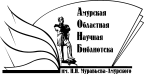 «Амурская областная научная библиотека имени Н.Н. Муравьева-АмурскогоОтдел формирования и обработки фондов